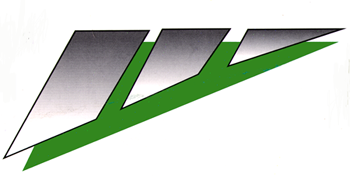 Краткая информация ДЛЯ ГРАЖДАН о переезде (переселении) с целью трудоустройства по направлению   органов службы занятостиВы — безработный гражданин и не можете трудоустроиться по месту жительства?  
Казенное учреждение Ханты-Мансийского автономного округа – Югры «Нефтеюганский центр занятости населения» предоставляет государственную услугу по содействию безработным гражданам и членам их семей в переселении в другую местность для трудоустройства, в том числе в другие субъекты Российской Федерации.  Безработному гражданину, желающему переехать (переселиться) для работы в другую местность, необходимо обратиться в Центр занятости населения по месту жительства с заявлением об оказании содействия в решении данного вопроса. Также данная услуга может быть оказана с согласия гражданина по предложению органов службы занятости.  
Безработные граждане – граждане, зарегистрированные в установленном порядке в Центрах занятости населения в качестве безработных. Члены семьи безработного гражданина – супруг (супруга), их дети (родителем может быть один из супругов) в возрасте до 18 лет, а для обучающихся в учебных заведениях высшего, среднего и начального профессионального образования дневной формы обучения – в возрасте до 23 лет и иные члены семьи, определяемые в соответствии с действующим законодательством.  Переезд – переезд безработного гражданина в другую местность для временного трудоустройства по направлению органов службы занятости автономного округа.  Переселение – переселение безработного гражданина и членов его семьи на новое место жительства для трудоустройства по направлению органов службы занятости автономного округа по имеющейся у него профессии (специальности). После подбора подходящей работы в другой местности Центр занятости населения направляет работодателю запрос о рассмотрении кандидатуры данного безработного с целью его трудоустройства. В случае получения согласия (кандидатура работодателем рассматривается в течение 5 рабочих дней со дня запроса) безработному гражданину выдается соответствующее направление.  
Безработным, воспользовавшимся данной государственной услугой, предоставляется финансовая поддержка и компенсируются расходы по проезду к месту работы, за исключением случаев, когда переезд осуществляется за счет средств работодателя.  
Компенсация за проезд выплачивается в размере фактических расходов, подтвержденных проездными документами, но не выше стоимости проезда:  железнодорожным транспортом – в плацкартном вагоне пассажирского поезда;  внутренним водным транспортом — на местах III категории кают судов транспортных маршрутов (при наличии на судне), а при отсутствии спальных мест – на сидячих местах;  воздушным транспортом – в салоне экономического (низшего) класса самолетов;  автомобильным транспортом – в автобусах междугородного сообщения;  при следовании личным транспортом компенсация расходов осуществляется на основании справки транспортной организации  
о стоимости проезда по кратчайшему маршруту следования к месту работы и обратно в размере минимальной стоимости проезда.  Также предусмотрены:суточные расходы за время следования безработного гражданина к месту работы и обратно – в размере 300 рублей за каждый день нахождения в пути;  оплата найма жилого помещения на период оформления трудовых отношений (кроме случаев, когда направляемому для трудоустройства безработному гражданину предоставляется бесплатное жилое помещение или оплачиваются соответствующие расходы работодателем) – в размере фактических расходов, подтвержденных соответствующими документами, но не более 550 рублей в сутки и продолжительности трудоустройства
не более 14 суток с даты приезда к месту работы.  Семье безработного, принявшей решение о переселении на новое место жительства для трудоустройства, компенсация за проезд оплачивается всем членам, но только в одну сторону. Также производится оплата багажа (весом до 5000 килограммов) железнодорожным, водным и автомобильным транспортом. И суточные – в размере 300 рублей за каждый день нахождения в пути следования выплачиваются как безработному, так и каждому члену его семьи. Помимо этого семья получает единовременное пособие для обустройства на новом месте жительства в размере максимальной величины пособия по безработице на безработного гражданина и минимальной величины пособия на каждого члена семьи безработного гражданина с учетом районного коэффициента к заработной плате (12 000 рублей и 2 250 рублей соответственно).  Для получения компенсации расходов за переезд в другую местность для трудоустройства после приема на работу (возвращения к месту жительства по окончанию работы) необходимо предоставить: заявления о возмещении расходов с указанием реквизитов лицевого счета, открытого им в кредитной организации, и сведений о почтовом адресе места пребывания (места жительства);  трехсторонний договор о переезде для работы в другой местности, заключенный между центром занятости населения, безработным гражданином и работодателем; копию трудового договора, заключенного между безработным гражданином и работодателем в соответствии с направлением на работу в другую местность, заверенную в установленном порядке работодателем;справку, подтверждающую период фактической работы гражданина у данного работодателя (предоставляется по окончании работы);документы, подтверждающие фактические расходы безработного гражданина при переезде в другую местность для временного трудоустройства;документы, подтверждающие фактические расходы по найму жилого помещения (счет и кассовый чек об оплате за проживание в общежитии, договор найма жилого помещения с юридическим лицом или индивидуальным предпринимателем, оказывающим услуги по найму жилья, квитанции кредитного учреждения о переводе средств на лицевой счет юридического лица или индивидуального предпринимателя);  проездные документы к месту работы и обратно (документы, подтверждающие фактические расходы на обратный проезд к месту постоянного проживания, представляются по окончании срока временного трудоустройства в другой местности в течение 5 рабочих дней со дня прибытия в населенный пункт по месту постоянного проживания);В связи с переселением в другую местность безработного с семьей также предоставляются:  документы, подтверждающие личность и родство членов семьи безработного гражданина, участвующих в переселении;документы, подтверждающие фактические расходы по провозу имущества (в течение 5 рабочих дней после заключения с работодателем трудового договора);документы, подтверждающие регистрацию по новому месту жительства безработного гражданина и членов его семьи (в течение 10 рабочих дней после заключения с работодателем трудового договора);справки работодателя о том, что данному гражданину и членам его семьи не возмещены расходы по проезду и провозу багажа к новому месту жительства;документы, подтверждающие сведения о произведенных расходах по проезду и провозу имущества безработного гражданина и членов его семьи к новому месту жительства.В случае, если члены семьи безработного гражданина следуют к новому месту жительства в разное время, документы, подтверждающие фактические расходы по их проезду и провозу багажа, предоставляются дополнительно, но не позднее 6 месяцев с момента заключения трудового договора безработным гражданином с работодателем.За консультацией по предоставлению государственной услуги Вы можете обратиться в казенное учреждение Ханты-Мансийского автономного округа – Югры «Нефтеюганский центр занятости населения» по адресу: г.Нефтюеганск, 2А микрорайон, дом 9/3, телефон 224204, 220771, 224975